Again with Gay-Lussac--Law of Combining Volumes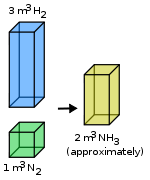 1)	Show, using dimensional analysis, what 1 m3  of volume is equivalent to:____________________________________________________________________________2)	Write the above sketch as a BCE:____________________________________________________________________________Under STP, a reaction between three cubic meters of hydrogen gas and one cubic meter of nitrogen gas will produce about two cubic meters of ammonia.The law of combining volumes states that, when gases react together to form other gases, and when all volumes are measured at the same temperature and pressure:The ratio between the volumes of the reactant gases and the gaseous products can be expressed in simple whole numbers.For example, Gay-Lussac found that 2 volumes of hydrogen and 1 volume of oxygen would react to form 2 volumes of gaseous water. Write the BCE for the previous statement:____________________________________________________________________________Based on Gay-Lussac's results, Amedeo Avogadro theorized that, at the same temperature and pressure, equal volumes of gas contain equal numbers of molecules (Avogadro's law). This hypothesis meant that the previously stated result:2 volumes of hydrogen + 1 volume of oxygen = 2 volumes of gaseous watercould also be expressed as:2 molecules of hydrogen + 1 molecule of oxygen = 2 molecules of waterand therefore could also be expressed as:2 moles of hydrogen + 1 mole of oxygen = 2 moles of waterThe law of combining gases was made public by Joseph Louis Gay-Lussac in 1808.[7][8] Avogadro's hypothesis, however, was not initially accepted by chemists until the Italian chemist Stanislao Cannizzaro was able to convince the First International Chemical Congress in 1860.